Garden Creek Home & School Committee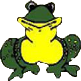   Fundraiser for Poinsettias and WreathsFrom Scott’s Nursery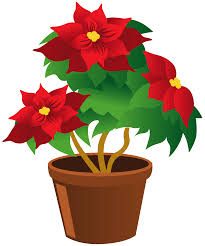 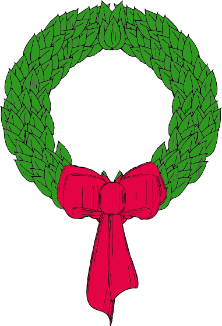 ___________________________________________________________________________________ORDER FORM:Student Name: _______________________________________Teacher: ____________________________________________Poinsettia # of red: ______________                             Poinsettia # of white: ____________Wreaths total #: ____________________ORDER TOTAL IN DOLLAR AMOUNT: $_____________Please make cheques payable to Garden Creek School.Poinsettias and wreaths will be delivered to the school on Friday, December 1st.  Pick up will be available from:12:00noon to 1:00pm and 4:00pm to 6:00pm in the library.ORDER FORMS AND MONEY DUE ON MONDAY, NOVEMBER 27.Thank you and Happy Holidays from the Home and School Committee!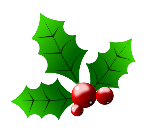 